Публичный доклад«О работе первичной профсоюзной организации ГБОУ Школа № 991 за 2017 год»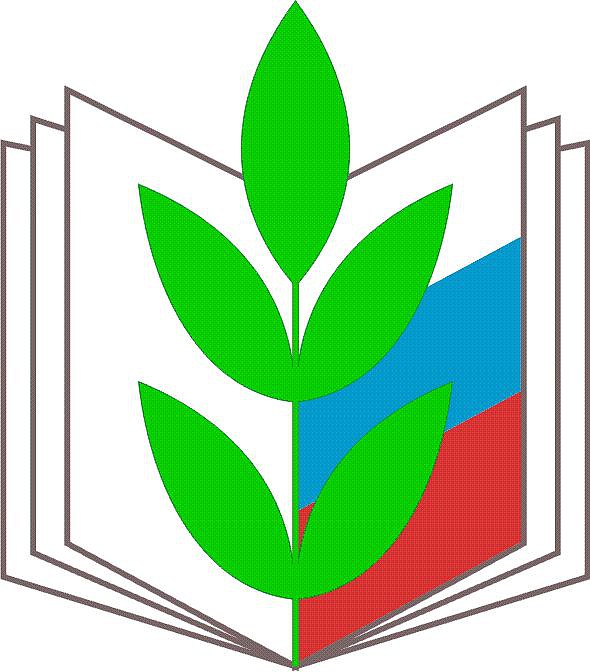 Первичная профсоюзная организация ГБОУ «Школа № 991» является структурным звеном – организацией профсоюза работников народного образования. В своей деятельности первичная профсоюзная организация руководствуется Уставом профсоюза, Законом РФ «О профессиональных союзах, их правах и гарантиях деятельности», действующим законодательством, нормативными актами.Основными целями профсоюза является представительство и защита социально – трудовых прав и профессиональных интересов членов профсоюза.Работа профсоюзного комитета была направлена на:укрепление профсоюзных позиций, для того чтобы ПК оставался представительским органом коллектива, который признают работники и с которым считается руководитель; активное участие в разработке локально-нормативных актов организации;формирование благоприятного климата в трудовом коллективе, защита прав и интересов работников, направленных на повышение уровня жизни членов профсоюза, обеспечение защиты прав каждого члена профсоюза,создание хороших условий для труда и отдыха членов профсоюза.По данным на 01.01.2018 г в ГБОУ «Школа № 991» работает 44 сотрудника, из них 14 человек  (32%) составляет молодежь до 35 лет. На учёте в профсоюзной организации   нашего образовательного учреждения на сегодняшний день состоит  34 человека,   из них 12 человек  (35%) составляет молодежь до 35 лет. Общий процент охвата профсоюзным членством в нашей школе  составляет 77,2%.   За отчетный период  численность нашей профсоюзной организации увеличилась на  24 человека.Профсоюзный комитет совместно с администрацией провели определенную работу по повышению мотивации и привлечению в профсоюз новых членов, что позволило значительно увеличить профсоюзное членство до 77,2%,  что на 44% больше, чем в 2016 годуВ 2017 году было проведено 10 заседаний Комитета ППО, на которых были рассмотрены следующие вопросы: согласование локальных актов.социальные программы, работа с ветеранами педагогического труда, оказание материальной помощи, подготовка и проведение праздников и конкурсов, информационная деятельность, финансовая работа, согласование графика отпусков.вопросы по охране труда. На сайте учреждения имеется профсоюзная страница, где отражаются работы профсоюзной организации. Также имеется профсоюзный уголок учреждения.В течение года  Профсоюзный комитет:•   осуществлял проверку соглашения по охране труда;•   контролировал прохождение сотрудниками медицинского осмотра;•   контролировал выполнение коллективного договора.В июне 2017 года был заключен новый КД по истечению срока действия прежнего КД на 2013-2017 годы. КД прошел уведомительную регистрацию в Департаменте труда и социальной защиты населения города Москвы.По призыву окружного Профсоюза члены нашей ППО участвовали в массовых акциях по защите трудовых, социально-экономических и законных интересов работников отрасли. 27-28 января 2017 года председатель ППО участвовала в семинаре, посвященном проблемам деятельности профсоюзной организации, который состоялся на базе Центральных профсоюзных курсов Московской Федерации Профсоюзов.Большую популярность у членов профсоюза имеют мероприятия, направленные на формирование здорового образа, на привлечение к занятиям спортомВ апреле 2017 года 3 члена профсоюза нашей организации участвовали в окружных соревнованиях по боулингу, традиционно проводимых в боулинг-центре на Коломенской. Эти соревнования нравятся нашим работником не только тем, что можно поправить свою физическую форму, но возможностью отдохнуть и пообщаться с коллегами вне стен своего образовательного учреждения.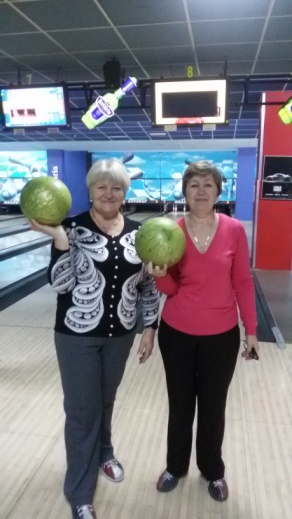 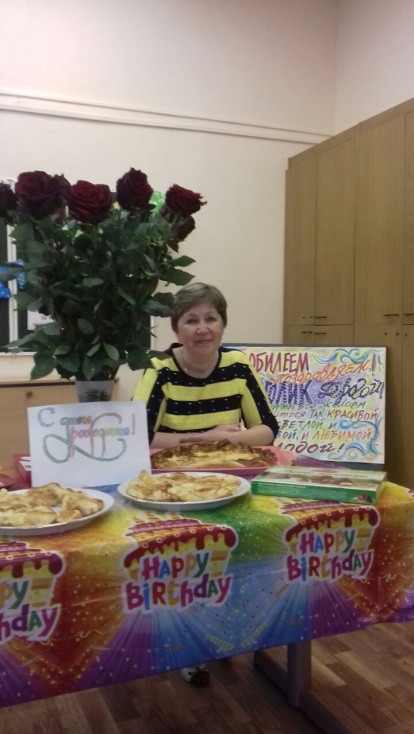 Торжественные даты в жизни коллектива – День учителя, Новый год, 8 Марта, юбилеи сотрудников – подготовлены с участием членов профсоюза. В 2017 году ППО проводила работу по оказанию помощи и осуществлению контроля за соблюдением законных прав и интересов работников образования комплекса в области охраны труда и здоровья, по защите гарантированных прав работников, предупреждению производственного травматизма и несчастных случаев. Основное внимание было уделено выполнению программных мероприятий по охране труда, направленных на укрепление системы управления охраной труда и обеспечение безопасности образовательного процесса.В 2017 году были проведены проверки выполнения Соглашения по ОТ за 1-е и  2-е полугодие 2017 г., составлены соответствующие акты.   Одной из  важнейших задач является оказание правовой помощи и правовое просвещение членов профсоюза. В 2017 году ППО получила от ТПО ЮАО печатные издания, содержащие юридическую информацию: «Профсоюзный путеводитель», информационные бюллетени МГО Профсоюза, материалы правового отдела Московской городской организации Профсоюза, газета «Солидарность» и др. 	Кроме того, любой член профсоюза может получать бесплатные юридические консультации профессионалов-юристов АНО ЦПП «Профзащита».Одним из востребованных направлений работы является оказание членам профсоюза материальной и социальной поддержки. Все сотрудники могут рассчитывать на поддержку в трудной ситуации. В 2017 году в профсоюзный комитет ППО обратился 3 человека с заявлениями на оказание им материальной помощи в связи с тяжелым материальным положением по различным причинам; после рассмотрения заявлений ПК они были удовлетворены.В отчетный период оказание материальной помощи членам ППО происходило из единственного источника доходов – поступление профсоюзных взносов от членов профсоюза по безналичному расчету на счет нашей профсоюзной организации. Для сведения: Первичные профсоюзные организации перечисляют на счет территориальной профсоюзной организации 100% членских взносов, 45% из них остаются в первичной профсоюзной организации, 20% перечисляются в МГО профсоюза, а 35% остается в территориальной профсоюзной организации. Традиционными стали поздравления с днем рождения и юбилеями.  Очень важным вопросом остается оздоровление сотрудников. Ежегодно составляется график отпусков, который учитывает интересы каждого  сотрудника и организации  в целом.В 2017 году нашей ППО было выделено 4 бесплатных билета с подарками на новогодние представления для детей членов профактива, которые были распределены между членами профсоюза, имеющими детей, после обсуждения на заседании ПК.В августе состоялось вручение «Подарка первокласснику» от МГО Профсоюза члену профсоюза Чубиной И.А., сын которой пошел в первый класс. Хочется сказать слова благодарности  директору нашей школы Марковой Т.В. за социальное партнёрство и взаимопонимание. Она всегда готова к диалогу, уважительно относится к предложениям профсоюзной организации, старается по возможности помочь и поддержать начинания профсоюзного комитета.Профсоюзный комитет ППО выражает благодарность членам профсоюза нашей школы за работу, проделанную в 2017 году, за их активное участие в культурных и спортивных мероприятиях школы и округа.Задачи на 2018 годВ целях повышения авторитета и эффективного решения стоящих проблем, профсоюзный комитет нашей образовательной организации ставит перед собой следующие задачи: привлекать в профсоюз новых членов; формировать профсоюзный актив с привлечением молодёжи; оказывать действенную помощь в организации самоуправления в целях повышения  педагогического  мастерства,   квалификации  педагогов, создании условий, способствующих творческому росту каждого работника;уделять больше внимания работе с ветеранами педагогического труда;продвигать информационную работу, используя новые технологии и ресурсы:введение в практику работы профсоюзной организации подготовку публичного годового доклада и проведение итоговогогодового профсоюзного собрания с повесткой дня «О повышении социальной роли профсоюзной организации в коллективе образовательного учреждения».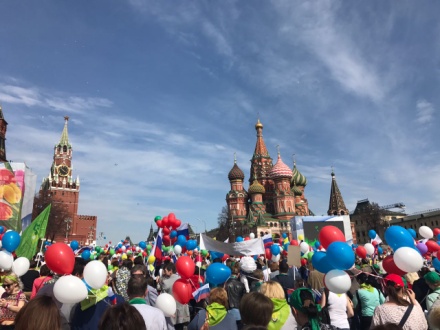 1 Мая 2017 года первомайская акция Профсоюзов в форме шествия пo Красной площади.1 Мая 2017 года первомайская акция Профсоюзов в форме шествия пo Красной площади.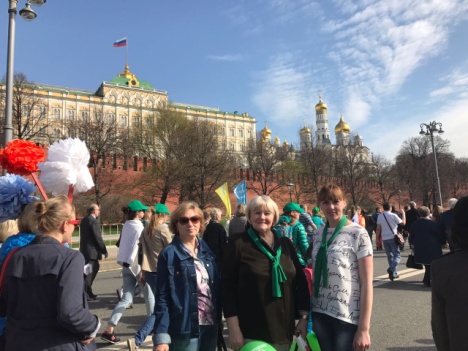 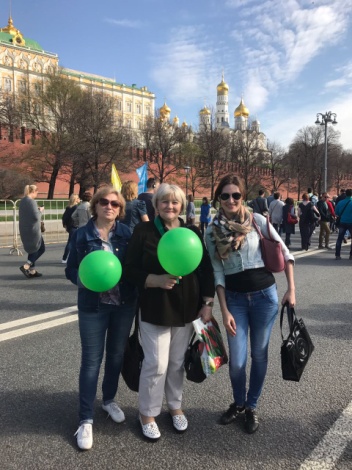 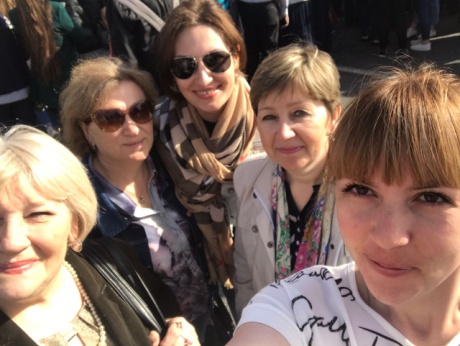 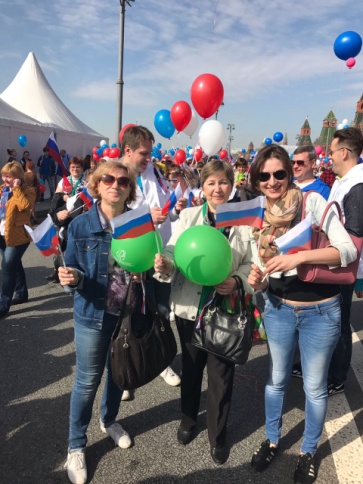 9 Мая 20I7 вышли на шествие Бессмертного полка - общественное шествие по сохранению личной памяти о поколении Великой Отечественной войны.9 Мая 20I7 вышли на шествие Бессмертного полка - общественное шествие по сохранению личной памяти о поколении Великой Отечественной войны.9 Мая 20I7 вышли на шествие Бессмертного полка - общественное шествие по сохранению личной памяти о поколении Великой Отечественной войны.9 Мая 20I7 вышли на шествие Бессмертного полка - общественное шествие по сохранению личной памяти о поколении Великой Отечественной войны.9 Мая 20I7 вышли на шествие Бессмертного полка - общественное шествие по сохранению личной памяти о поколении Великой Отечественной войны.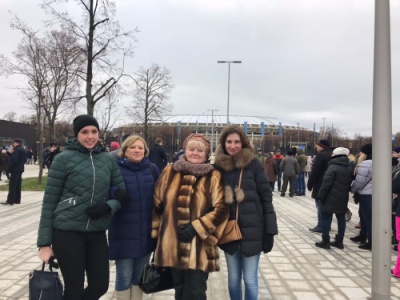 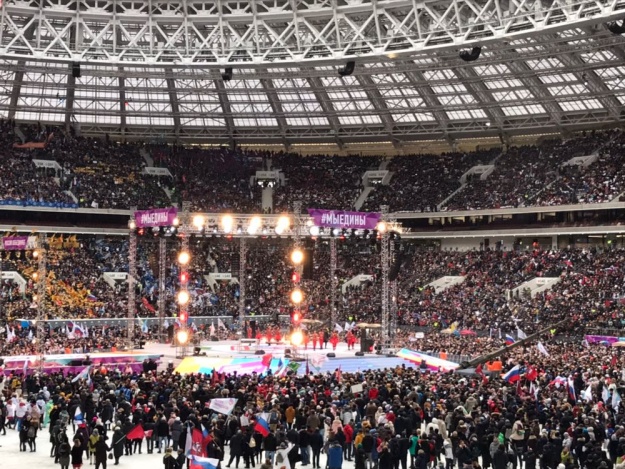 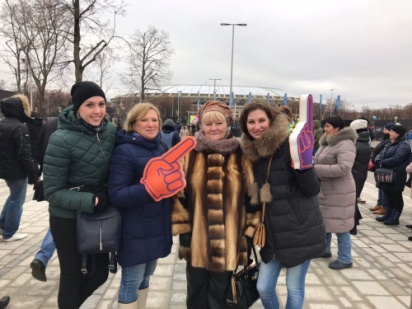 4 ноября 2017 года члены нашей ППО приняли участие в праздничном митинге-концерте «Россия объединяет», посвященном Дню народного единства, который состоялся в спорткомплексе Лужники.4 ноября 2017 года члены нашей ППО приняли участие в праздничном митинге-концерте «Россия объединяет», посвященном Дню народного единства, который состоялся в спорткомплексе Лужники.4 ноября 2017 года члены нашей ППО приняли участие в праздничном митинге-концерте «Россия объединяет», посвященном Дню народного единства, который состоялся в спорткомплексе Лужники.4 ноября 2017 года члены нашей ППО приняли участие в праздничном митинге-концерте «Россия объединяет», посвященном Дню народного единства, который состоялся в спорткомплексе Лужники.4 ноября 2017 года члены нашей ППО приняли участие в праздничном митинге-концерте «Россия объединяет», посвященном Дню народного единства, который состоялся в спорткомплексе Лужники.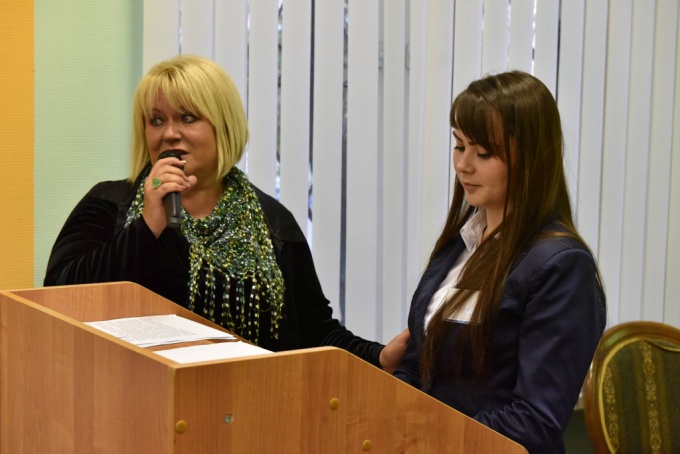 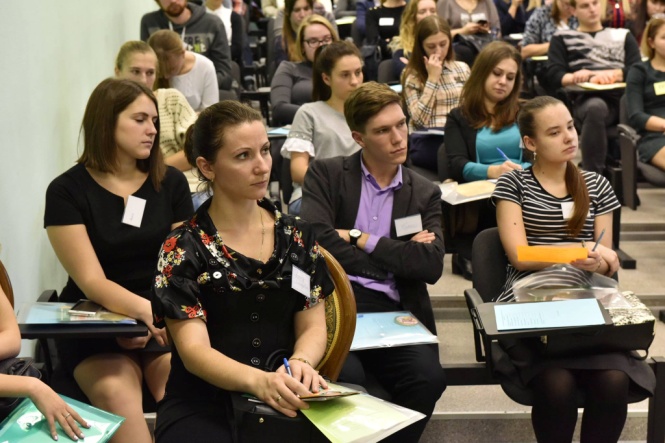 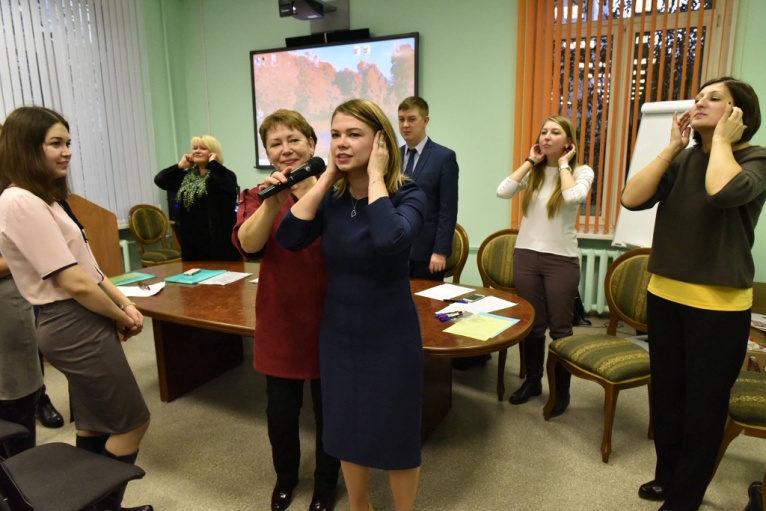 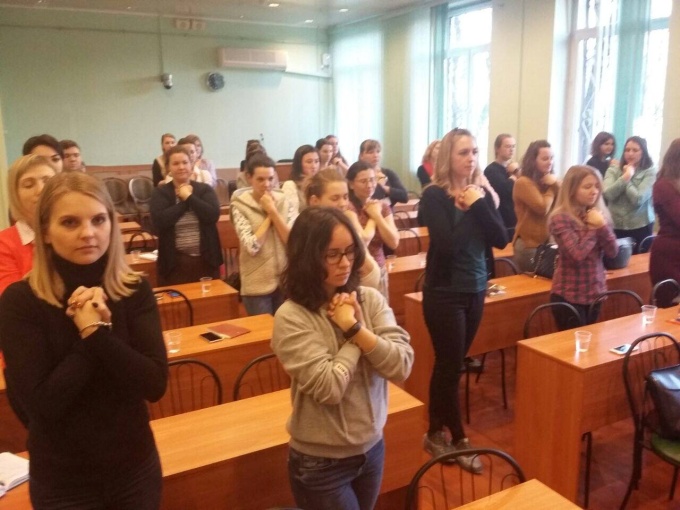 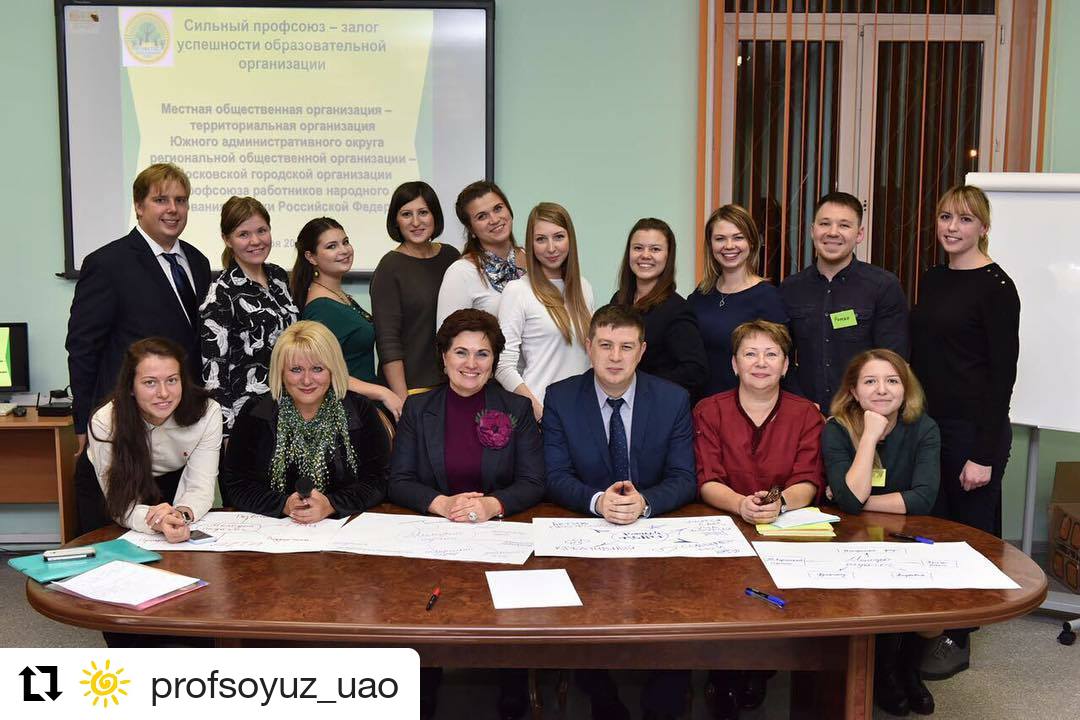 19 октября 2017 года в традиционной встрече молодых педагогов, организованной окружным профсоюзом. имели возможность познакомиться друг с другом, со структурой столичного образования, профсоюзной деятельностью, программами ГМЦ, а также с работой молодежного актива округа.19 октября 2017 года в традиционной встрече молодых педагогов, организованной окружным профсоюзом. имели возможность познакомиться друг с другом, со структурой столичного образования, профсоюзной деятельностью, программами ГМЦ, а также с работой молодежного актива округа.19 октября 2017 года в традиционной встрече молодых педагогов, организованной окружным профсоюзом. имели возможность познакомиться друг с другом, со структурой столичного образования, профсоюзной деятельностью, программами ГМЦ, а также с работой молодежного актива округа.19 октября 2017 года в традиционной встрече молодых педагогов, организованной окружным профсоюзом. имели возможность познакомиться друг с другом, со структурой столичного образования, профсоюзной деятельностью, программами ГМЦ, а также с работой молодежного актива округа.19 октября 2017 года в традиционной встрече молодых педагогов, организованной окружным профсоюзом. имели возможность познакомиться друг с другом, со структурой столичного образования, профсоюзной деятельностью, программами ГМЦ, а также с работой молодежного актива округа.19 октября 2017 года в традиционной встрече молодых педагогов, организованной окружным профсоюзом. имели возможность познакомиться друг с другом, со структурой столичного образования, профсоюзной деятельностью, программами ГМЦ, а также с работой молодежного актива округа.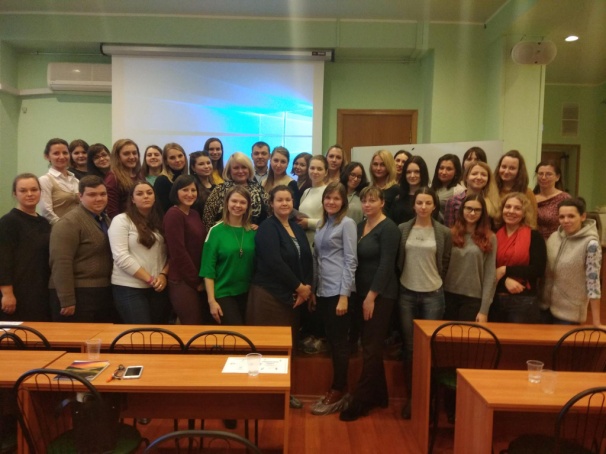 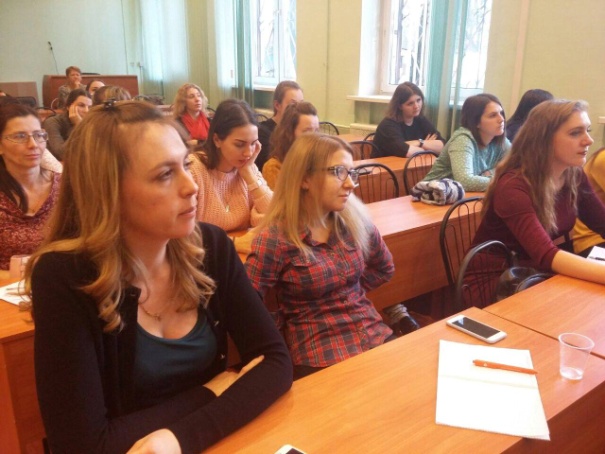 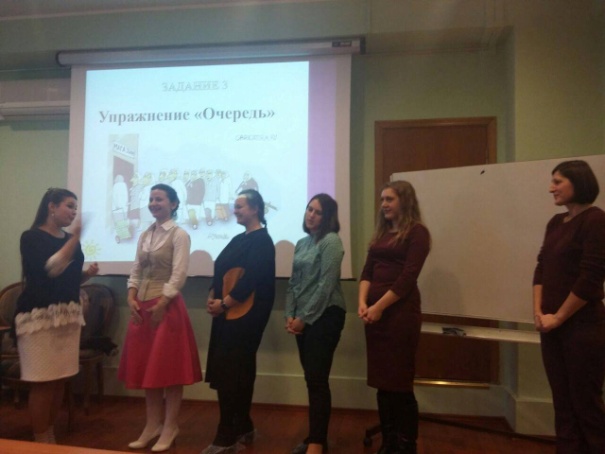 09 ноября 2017 года в школе № 1375 состоялся День мастер-классов «Молодые – молодым», в котором приняли участие 47 молодых специалистов первого-второго года работы. Среди них – наша коллега, учитель-логопед, Зубок К. С.09 ноября 2017 года в школе № 1375 состоялся День мастер-классов «Молодые – молодым», в котором приняли участие 47 молодых специалистов первого-второго года работы. Среди них – наша коллега, учитель-логопед, Зубок К. С.09 ноября 2017 года в школе № 1375 состоялся День мастер-классов «Молодые – молодым», в котором приняли участие 47 молодых специалистов первого-второго года работы. Среди них – наша коллега, учитель-логопед, Зубок К. С.09 ноября 2017 года в школе № 1375 состоялся День мастер-классов «Молодые – молодым», в котором приняли участие 47 молодых специалистов первого-второго года работы. Среди них – наша коллега, учитель-логопед, Зубок К. С.09 ноября 2017 года в школе № 1375 состоялся День мастер-классов «Молодые – молодым», в котором приняли участие 47 молодых специалистов первого-второго года работы. Среди них – наша коллега, учитель-логопед, Зубок К. С.09 ноября 2017 года в школе № 1375 состоялся День мастер-классов «Молодые – молодым», в котором приняли участие 47 молодых специалистов первого-второго года работы. Среди них – наша коллега, учитель-логопед, Зубок К. С.09 ноября 2017 года в школе № 1375 состоялся День мастер-классов «Молодые – молодым», в котором приняли участие 47 молодых специалистов первого-второго года работы. Среди них – наша коллега, учитель-логопед, Зубок К. С.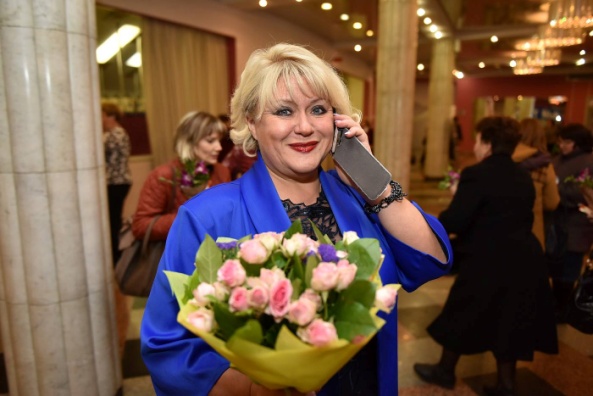 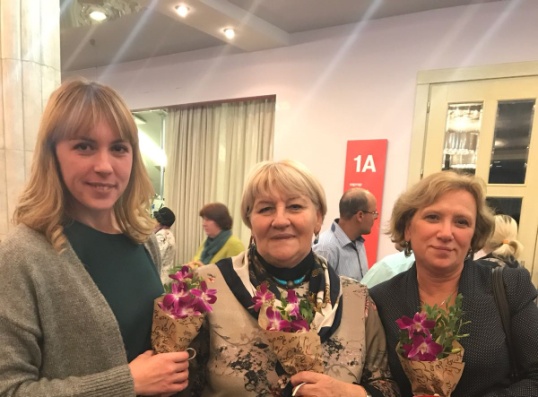 Члены профсоюза посетили эстрадные концерты в Культурном центре «Южный» ко Дню учителя и Международному женскому дню 8 марта, организованный окружным профсоюзом. Букетики цветов, которые вручались педагогам при входе, радостные улыбки друзей при встрече, награждение работников за достигнутые успехи в профессиональной деятельности, яркие выступления замечательных артистов, - буквально всё сопутствовало созданию тёплой, радостной атмосферы.Члены профсоюза посетили эстрадные концерты в Культурном центре «Южный» ко Дню учителя и Международному женскому дню 8 марта, организованный окружным профсоюзом. Букетики цветов, которые вручались педагогам при входе, радостные улыбки друзей при встрече, награждение работников за достигнутые успехи в профессиональной деятельности, яркие выступления замечательных артистов, - буквально всё сопутствовало созданию тёплой, радостной атмосферы.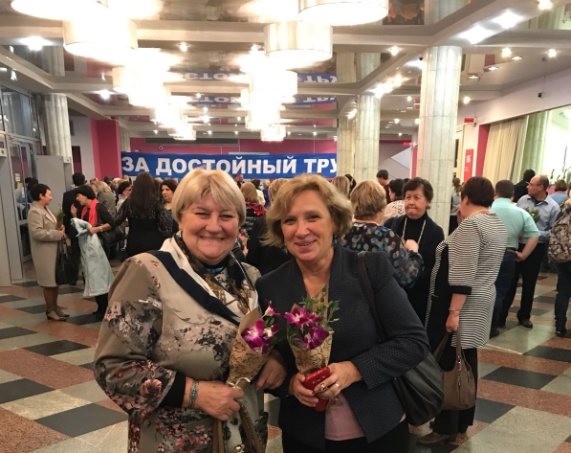 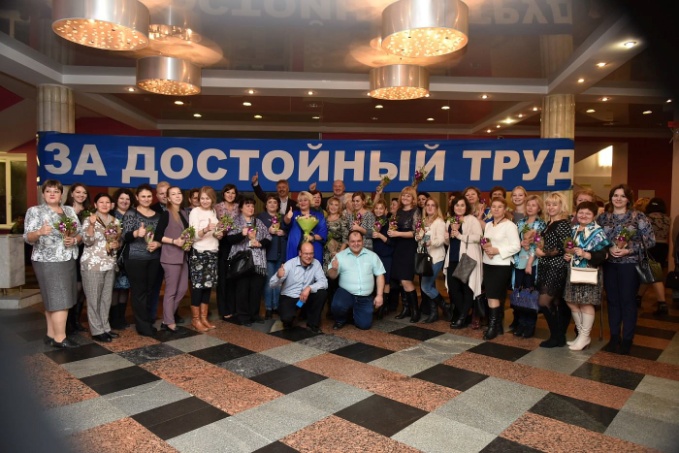 Члены профсоюза посетили эстрадные концерты в Культурном центре «Южный» ко Дню учителя и Международному женскому дню 8 марта, организованный окружным профсоюзом. Букетики цветов, которые вручались педагогам при входе, радостные улыбки друзей при встрече, награждение работников за достигнутые успехи в профессиональной деятельности, яркие выступления замечательных артистов, - буквально всё сопутствовало созданию тёплой, радостной атмосферы.Члены профсоюза посетили эстрадные концерты в Культурном центре «Южный» ко Дню учителя и Международному женскому дню 8 марта, организованный окружным профсоюзом. Букетики цветов, которые вручались педагогам при входе, радостные улыбки друзей при встрече, награждение работников за достигнутые успехи в профессиональной деятельности, яркие выступления замечательных артистов, - буквально всё сопутствовало созданию тёплой, радостной атмосферы.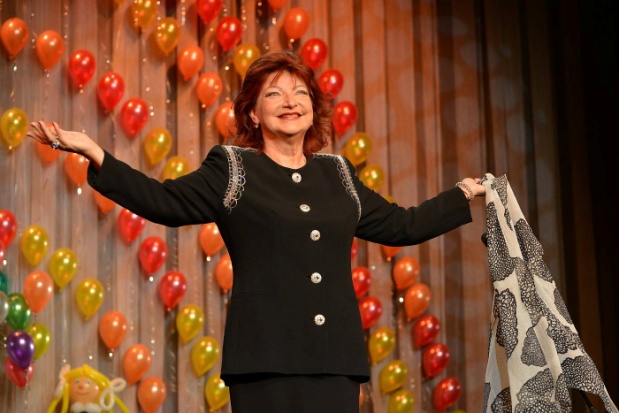 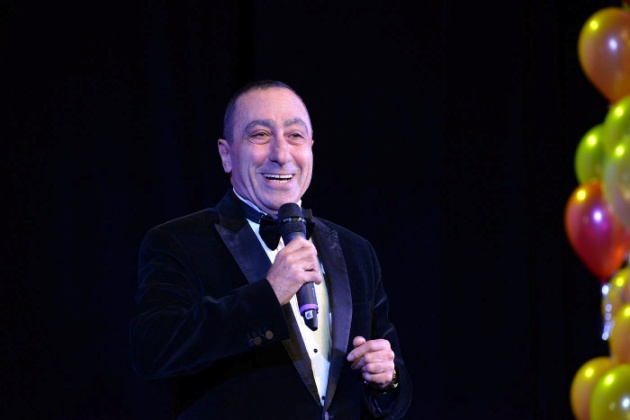 Члены профсоюза посетили эстрадные концерты в Культурном центре «Южный» ко Дню учителя и Международному женскому дню 8 марта, организованный окружным профсоюзом. Букетики цветов, которые вручались педагогам при входе, радостные улыбки друзей при встрече, награждение работников за достигнутые успехи в профессиональной деятельности, яркие выступления замечательных артистов, - буквально всё сопутствовало созданию тёплой, радостной атмосферы.В преддверии Нового 2018 года наша любимая школа отметила юбилей. Нам 30 лет!В преддверии Нового 2018 года наша любимая школа отметила юбилей. Нам 30 лет!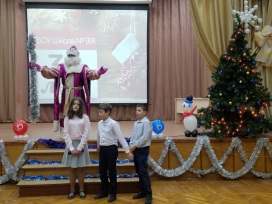 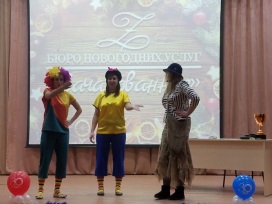 В гости к нам пришло много  друзей: Председатель ТПО Южного округа г.Москвы Соболева О.Е., руководитель местного исполнительного комитета местного отделения Партии «Единая Россия» района Зябликово Каляев А.В., член партии «Единая Россия» по работе с молодежью Денисова Д.Ю., наши ветераны педагогического труда Грищенко А.А. и Скочилова А.П. Силами учащихся и учителей было организовано красочное новогодне-юбилейное  представление.В гости к нам пришло много  друзей: Председатель ТПО Южного округа г.Москвы Соболева О.Е., руководитель местного исполнительного комитета местного отделения Партии «Единая Россия» района Зябликово Каляев А.В., член партии «Единая Россия» по работе с молодежью Денисова Д.Ю., наши ветераны педагогического труда Грищенко А.А. и Скочилова А.П. Силами учащихся и учителей было организовано красочное новогодне-юбилейное  представление.В гости к нам пришло много  друзей: Председатель ТПО Южного округа г.Москвы Соболева О.Е., руководитель местного исполнительного комитета местного отделения Партии «Единая Россия» района Зябликово Каляев А.В., член партии «Единая Россия» по работе с молодежью Денисова Д.Ю., наши ветераны педагогического труда Грищенко А.А. и Скочилова А.П. Силами учащихся и учителей было организовано красочное новогодне-юбилейное  представление.В гости к нам пришло много  друзей: Председатель ТПО Южного округа г.Москвы Соболева О.Е., руководитель местного исполнительного комитета местного отделения Партии «Единая Россия» района Зябликово Каляев А.В., член партии «Единая Россия» по работе с молодежью Денисова Д.Ю., наши ветераны педагогического труда Грищенко А.А. и Скочилова А.П. Силами учащихся и учителей было организовано красочное новогодне-юбилейное  представление.В гости к нам пришло много  друзей: Председатель ТПО Южного округа г.Москвы Соболева О.Е., руководитель местного исполнительного комитета местного отделения Партии «Единая Россия» района Зябликово Каляев А.В., член партии «Единая Россия» по работе с молодежью Денисова Д.Ю., наши ветераны педагогического труда Грищенко А.А. и Скочилова А.П. Силами учащихся и учителей было организовано красочное новогодне-юбилейное  представление.В гости к нам пришло много  друзей: Председатель ТПО Южного округа г.Москвы Соболева О.Е., руководитель местного исполнительного комитета местного отделения Партии «Единая Россия» района Зябликово Каляев А.В., член партии «Единая Россия» по работе с молодежью Денисова Д.Ю., наши ветераны педагогического труда Грищенко А.А. и Скочилова А.П. Силами учащихся и учителей было организовано красочное новогодне-юбилейное  представление.В гости к нам пришло много  друзей: Председатель ТПО Южного округа г.Москвы Соболева О.Е., руководитель местного исполнительного комитета местного отделения Партии «Единая Россия» района Зябликово Каляев А.В., член партии «Единая Россия» по работе с молодежью Денисова Д.Ю., наши ветераны педагогического труда Грищенко А.А. и Скочилова А.П. Силами учащихся и учителей было организовано красочное новогодне-юбилейное  представление.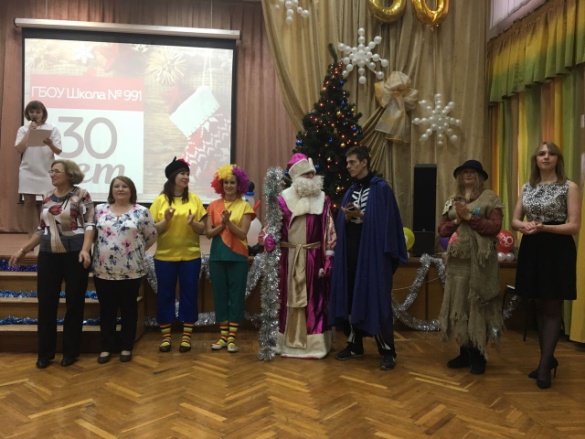 В гости к нам пришло много  друзей: Председатель ТПО Южного округа г.Москвы Соболева О.Е., руководитель местного исполнительного комитета местного отделения Партии «Единая Россия» района Зябликово Каляев А.В., член партии «Единая Россия» по работе с молодежью Денисова Д.Ю., наши ветераны педагогического труда Грищенко А.А. и Скочилова А.П. Силами учащихся и учителей было организовано красочное новогодне-юбилейное  представление.В гости к нам пришло много  друзей: Председатель ТПО Южного округа г.Москвы Соболева О.Е., руководитель местного исполнительного комитета местного отделения Партии «Единая Россия» района Зябликово Каляев А.В., член партии «Единая Россия» по работе с молодежью Денисова Д.Ю., наши ветераны педагогического труда Грищенко А.А. и Скочилова А.П. Силами учащихся и учителей было организовано красочное новогодне-юбилейное  представление.В гости к нам пришло много  друзей: Председатель ТПО Южного округа г.Москвы Соболева О.Е., руководитель местного исполнительного комитета местного отделения Партии «Единая Россия» района Зябликово Каляев А.В., член партии «Единая Россия» по работе с молодежью Денисова Д.Ю., наши ветераны педагогического труда Грищенко А.А. и Скочилова А.П. Силами учащихся и учителей было организовано красочное новогодне-юбилейное  представление.В гости к нам пришло много  друзей: Председатель ТПО Южного округа г.Москвы Соболева О.Е., руководитель местного исполнительного комитета местного отделения Партии «Единая Россия» района Зябликово Каляев А.В., член партии «Единая Россия» по работе с молодежью Денисова Д.Ю., наши ветераны педагогического труда Грищенко А.А. и Скочилова А.П. Силами учащихся и учителей было организовано красочное новогодне-юбилейное  представление.В гости к нам пришло много  друзей: Председатель ТПО Южного округа г.Москвы Соболева О.Е., руководитель местного исполнительного комитета местного отделения Партии «Единая Россия» района Зябликово Каляев А.В., член партии «Единая Россия» по работе с молодежью Денисова Д.Ю., наши ветераны педагогического труда Грищенко А.А. и Скочилова А.П. Силами учащихся и учителей было организовано красочное новогодне-юбилейное  представление.В гости к нам пришло много  друзей: Председатель ТПО Южного округа г.Москвы Соболева О.Е., руководитель местного исполнительного комитета местного отделения Партии «Единая Россия» района Зябликово Каляев А.В., член партии «Единая Россия» по работе с молодежью Денисова Д.Ю., наши ветераны педагогического труда Грищенко А.А. и Скочилова А.П. Силами учащихся и учителей было организовано красочное новогодне-юбилейное  представление.В гости к нам пришло много  друзей: Председатель ТПО Южного округа г.Москвы Соболева О.Е., руководитель местного исполнительного комитета местного отделения Партии «Единая Россия» района Зябликово Каляев А.В., член партии «Единая Россия» по работе с молодежью Денисова Д.Ю., наши ветераны педагогического труда Грищенко А.А. и Скочилова А.П. Силами учащихся и учителей было организовано красочное новогодне-юбилейное  представление.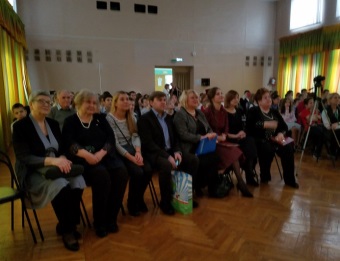 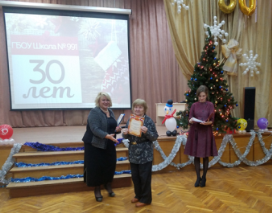 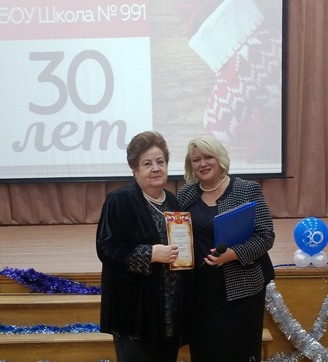 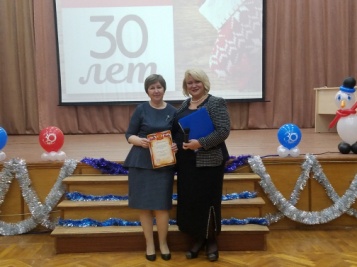 Прозвучало много поздравлений и пожеланий от учеников, родителей, наших гостей. Прозвучало много поздравлений и пожеланий от учеников, родителей, наших гостей. Прозвучало много поздравлений и пожеланий от учеников, родителей, наших гостей. Как водится, гости пришли не пустыми руками. Председатель ТПО Соболева Ольга Евгеньевна  поздравила всех сотрудников школы с юбилеем и вручила грамоты и путевку на однодневную экскурсиюКак водится, гости пришли не пустыми руками. Председатель ТПО Соболева Ольга Евгеньевна  поздравила всех сотрудников школы с юбилеем и вручила грамоты и путевку на однодневную экскурсиюКак водится, гости пришли не пустыми руками. Председатель ТПО Соболева Ольга Евгеньевна  поздравила всех сотрудников школы с юбилеем и вручила грамоты и путевку на однодневную экскурсиюКак водится, гости пришли не пустыми руками. Председатель ТПО Соболева Ольга Евгеньевна  поздравила всех сотрудников школы с юбилеем и вручила грамоты и путевку на однодневную экскурсиюКак водится, гости пришли не пустыми руками. Председатель ТПО Соболева Ольга Евгеньевна  поздравила всех сотрудников школы с юбилеем и вручила грамоты и путевку на однодневную экскурсиюКак водится, гости пришли не пустыми руками. Председатель ТПО Соболева Ольга Евгеньевна  поздравила всех сотрудников школы с юбилеем и вручила грамоты и путевку на однодневную экскурсиюКак водится, гости пришли не пустыми руками. Председатель ТПО Соболева Ольга Евгеньевна  поздравила всех сотрудников школы с юбилеем и вручила грамоты и путевку на однодневную экскурсиюКак водится, гости пришли не пустыми руками. Председатель ТПО Соболева Ольга Евгеньевна  поздравила всех сотрудников школы с юбилеем и вручила грамоты и путевку на однодневную экскурсиюКак водится, гости пришли не пустыми руками. Председатель ТПО Соболева Ольга Евгеньевна  поздравила всех сотрудников школы с юбилеем и вручила грамоты и путевку на однодневную экскурсиюКак водится, гости пришли не пустыми руками. Председатель ТПО Соболева Ольга Евгеньевна  поздравила всех сотрудников школы с юбилеем и вручила грамоты и путевку на однодневную экскурсию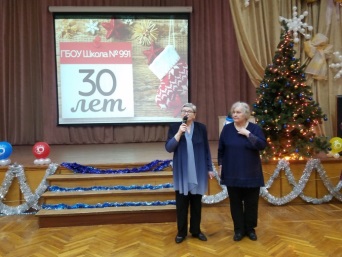 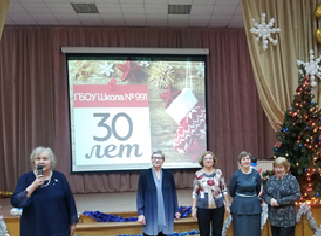 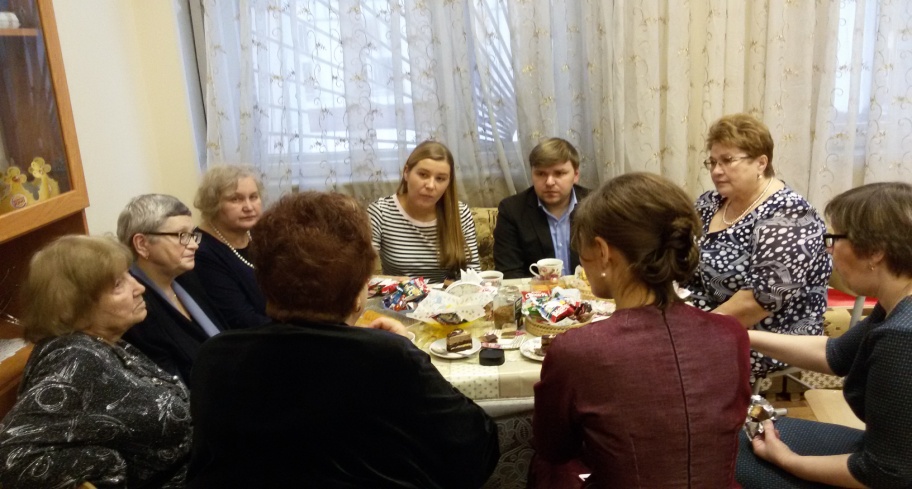  После представления за чашкой чая состоялся душевный разговор. Было много воспоминаний, еще больше было планов на будущее. После представления за чашкой чая состоялся душевный разговор. Было много воспоминаний, еще больше было планов на будущее. После представления за чашкой чая состоялся душевный разговор. Было много воспоминаний, еще больше было планов на будущее.